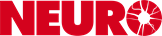 					2021-03-31TillLänsförbunden i NeuroValberedningen har tidigare gått ut med information beträffande nomineringar till förbundsstyrelsen.För att klargöra en tidigare lämnad upplysning, som inte var riktigt korrekt kommer här i korthet, vilka som får nominera kandidater till valet av ny förbundsstyrelse på kongressen i september.Enskild medlem och lokalföreningar får nominera, inte länsförbund som tidigare sagts.Sista dag för nominering är den 12 april.Med vänlig hälsningBengt OlssonSammankallande i valberedningen